CRUCIVOLLEY13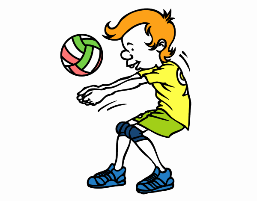 2674589121210111313151111161819OrizzontaliOrizzontaliOrizzontaliOrizzontaliOrizzontaliOrizzontaliOrizzontaliOrizzontaliOrizzontaliOrizzontaliOrizzontaliVerticaliVerticaliVerticaliVerticaliVerticaliVerticaliVerticaliVerticaliVerticaliVerticaliVerticali  2. NUMERO MASSIMO DI PASSAGGI  2. NUMERO MASSIMO DI PASSAGGI  2. NUMERO MASSIMO DI PASSAGGI  2. NUMERO MASSIMO DI PASSAGGI  2. NUMERO MASSIMO DI PASSAGGI  2. NUMERO MASSIMO DI PASSAGGI  2. NUMERO MASSIMO DI PASSAGGI  2. NUMERO MASSIMO DI PASSAGGI  2. NUMERO MASSIMO DI PASSAGGI  2. NUMERO MASSIMO DI PASSAGGI  2. NUMERO MASSIMO DI PASSAGGI  1. SI FA PRIMA DI BATTERE DOPO OGNI CAMBIOPALLA  1. SI FA PRIMA DI BATTERE DOPO OGNI CAMBIOPALLA  1. SI FA PRIMA DI BATTERE DOPO OGNI CAMBIOPALLA  1. SI FA PRIMA DI BATTERE DOPO OGNI CAMBIOPALLA  1. SI FA PRIMA DI BATTERE DOPO OGNI CAMBIOPALLA  1. SI FA PRIMA DI BATTERE DOPO OGNI CAMBIOPALLA  1. SI FA PRIMA DI BATTERE DOPO OGNI CAMBIOPALLA  1. SI FA PRIMA DI BATTERE DOPO OGNI CAMBIOPALLA  1. SI FA PRIMA DI BATTERE DOPO OGNI CAMBIOPALLA  1. SI FA PRIMA DI BATTERE DOPO OGNI CAMBIOPALLA  1. SI FA PRIMA DI BATTERE DOPO OGNI CAMBIOPALLA  1. SI FA PRIMA DI BATTERE DOPO OGNI CAMBIOPALLA  1. SI FA PRIMA DI BATTERE DOPO OGNI CAMBIOPALLA  1. SI FA PRIMA DI BATTERE DOPO OGNI CAMBIOPALLA  1. SI FA PRIMA DI BATTERE DOPO OGNI CAMBIOPALLA  5. SI COMPILA ALLA FINE DI OGNI TORNEO  5. SI COMPILA ALLA FINE DI OGNI TORNEO  5. SI COMPILA ALLA FINE DI OGNI TORNEO  5. SI COMPILA ALLA FINE DI OGNI TORNEO  5. SI COMPILA ALLA FINE DI OGNI TORNEO  5. SI COMPILA ALLA FINE DI OGNI TORNEO  5. SI COMPILA ALLA FINE DI OGNI TORNEO  5. SI COMPILA ALLA FINE DI OGNI TORNEO  5. SI COMPILA ALLA FINE DI OGNI TORNEO  5. SI COMPILA ALLA FINE DI OGNI TORNEO  5. SI COMPILA ALLA FINE DI OGNI TORNEO  3. CHI STA IN PANCHINA  3. CHI STA IN PANCHINA  3. CHI STA IN PANCHINA  3. CHI STA IN PANCHINA  3. CHI STA IN PANCHINA  3. CHI STA IN PANCHINA  3. CHI STA IN PANCHINA  3. CHI STA IN PANCHINA  3. CHI STA IN PANCHINA  3. CHI STA IN PANCHINA  3. CHI STA IN PANCHINA  3. CHI STA IN PANCHINA  3. CHI STA IN PANCHINA  3. CHI STA IN PANCHINA  3. CHI STA IN PANCHINA  8. BISOGNA VINCERNE ALMENO 3  8. BISOGNA VINCERNE ALMENO 3  8. BISOGNA VINCERNE ALMENO 3  8. BISOGNA VINCERNE ALMENO 3  8. BISOGNA VINCERNE ALMENO 3  8. BISOGNA VINCERNE ALMENO 3  8. BISOGNA VINCERNE ALMENO 3  8. BISOGNA VINCERNE ALMENO 3  8. BISOGNA VINCERNE ALMENO 3  8. BISOGNA VINCERNE ALMENO 3  8. BISOGNA VINCERNE ALMENO 3  4. E' NATA LA PALLAVOLO  4. E' NATA LA PALLAVOLO  4. E' NATA LA PALLAVOLO  4. E' NATA LA PALLAVOLO  4. E' NATA LA PALLAVOLO  4. E' NATA LA PALLAVOLO  4. E' NATA LA PALLAVOLO  4. E' NATA LA PALLAVOLO  4. E' NATA LA PALLAVOLO  4. E' NATA LA PALLAVOLO  4. E' NATA LA PALLAVOLO  4. E' NATA LA PALLAVOLO  4. E' NATA LA PALLAVOLO  9. FERMARE UN ATTACCO A RETE  9. FERMARE UN ATTACCO A RETE  9. FERMARE UN ATTACCO A RETE  9. FERMARE UN ATTACCO A RETE  9. FERMARE UN ATTACCO A RETE  9. FERMARE UN ATTACCO A RETE  9. FERMARE UN ATTACCO A RETE  9. FERMARE UN ATTACCO A RETE  9. FERMARE UN ATTACCO A RETE  9. FERMARE UN ATTACCO A RETE  9. FERMARE UN ATTACCO A RETE  6. LO FA CHI ATTACCA LA PALLA A RETE  6. LO FA CHI ATTACCA LA PALLA A RETE  6. LO FA CHI ATTACCA LA PALLA A RETE  6. LO FA CHI ATTACCA LA PALLA A RETE  6. LO FA CHI ATTACCA LA PALLA A RETE  6. LO FA CHI ATTACCA LA PALLA A RETE  6. LO FA CHI ATTACCA LA PALLA A RETE  6. LO FA CHI ATTACCA LA PALLA A RETE  6. LO FA CHI ATTACCA LA PALLA A RETE  6. LO FA CHI ATTACCA LA PALLA A RETE  6. LO FA CHI ATTACCA LA PALLA A RETE  6. LO FA CHI ATTACCA LA PALLA A RETE  6. LO FA CHI ATTACCA LA PALLA A RETE10. SE E' BEN FATTA SI SCHIACCIA10. SE E' BEN FATTA SI SCHIACCIA10. SE E' BEN FATTA SI SCHIACCIA10. SE E' BEN FATTA SI SCHIACCIA10. SE E' BEN FATTA SI SCHIACCIA10. SE E' BEN FATTA SI SCHIACCIA10. SE E' BEN FATTA SI SCHIACCIA10. SE E' BEN FATTA SI SCHIACCIA10. SE E' BEN FATTA SI SCHIACCIA10. SE E' BEN FATTA SI SCHIACCIA10. SE E' BEN FATTA SI SCHIACCIA  7. L'INIZIO DEL GIOCO  7. L'INIZIO DEL GIOCO  7. L'INIZIO DEL GIOCO  7. L'INIZIO DEL GIOCO  7. L'INIZIO DEL GIOCO  7. L'INIZIO DEL GIOCO  7. L'INIZIO DEL GIOCO  7. L'INIZIO DEL GIOCO  7. L'INIZIO DEL GIOCO  7. L'INIZIO DEL GIOCO  7. L'INIZIO DEL GIOCO  7. L'INIZIO DEL GIOCO  7. L'INIZIO DEL GIOCO11. DIVIDE I DUE CAMPI11. DIVIDE I DUE CAMPI11. DIVIDE I DUE CAMPI11. DIVIDE I DUE CAMPI11. DIVIDE I DUE CAMPI11. DIVIDE I DUE CAMPI11. DIVIDE I DUE CAMPI11. DIVIDE I DUE CAMPI11. DIVIDE I DUE CAMPI11. DIVIDE I DUE CAMPI11. DIVIDE I DUE CAMPI  9. GIOCO PER BAMBINI  9. GIOCO PER BAMBINI  9. GIOCO PER BAMBINI  9. GIOCO PER BAMBINI  9. GIOCO PER BAMBINI  9. GIOCO PER BAMBINI  9. GIOCO PER BAMBINI  9. GIOCO PER BAMBINI  9. GIOCO PER BAMBINI  9. GIOCO PER BAMBINI  9. GIOCO PER BAMBINI  9. GIOCO PER BAMBINI  9. GIOCO PER BAMBINI14. LI SEGNA IL REFERTISTA14. LI SEGNA IL REFERTISTA14. LI SEGNA IL REFERTISTA14. LI SEGNA IL REFERTISTA14. LI SEGNA IL REFERTISTA14. LI SEGNA IL REFERTISTA14. LI SEGNA IL REFERTISTA14. LI SEGNA IL REFERTISTA14. LI SEGNA IL REFERTISTA14. LI SEGNA IL REFERTISTA14. LI SEGNA IL REFERTISTA12. SI FA A TERRA PER PRENDERE LA PALLA BASSA 12. SI FA A TERRA PER PRENDERE LA PALLA BASSA 12. SI FA A TERRA PER PRENDERE LA PALLA BASSA 12. SI FA A TERRA PER PRENDERE LA PALLA BASSA 12. SI FA A TERRA PER PRENDERE LA PALLA BASSA 12. SI FA A TERRA PER PRENDERE LA PALLA BASSA 12. SI FA A TERRA PER PRENDERE LA PALLA BASSA 12. SI FA A TERRA PER PRENDERE LA PALLA BASSA 12. SI FA A TERRA PER PRENDERE LA PALLA BASSA 12. SI FA A TERRA PER PRENDERE LA PALLA BASSA 12. SI FA A TERRA PER PRENDERE LA PALLA BASSA 12. SI FA A TERRA PER PRENDERE LA PALLA BASSA 12. SI FA A TERRA PER PRENDERE LA PALLA BASSA 16. SI FA ALLA FINE DI OGNI SET16. SI FA ALLA FINE DI OGNI SET16. SI FA ALLA FINE DI OGNI SET16. SI FA ALLA FINE DI OGNI SET16. SI FA ALLA FINE DI OGNI SET16. SI FA ALLA FINE DI OGNI SET16. SI FA ALLA FINE DI OGNI SET16. SI FA ALLA FINE DI OGNI SET16. SI FA ALLA FINE DI OGNI SET16. SI FA ALLA FINE DI OGNI SET16. SI FA ALLA FINE DI OGNI SET13. NUMERO DEI GIOCATORI IN CAMPO13. NUMERO DEI GIOCATORI IN CAMPO13. NUMERO DEI GIOCATORI IN CAMPO13. NUMERO DEI GIOCATORI IN CAMPO13. NUMERO DEI GIOCATORI IN CAMPO13. NUMERO DEI GIOCATORI IN CAMPO13. NUMERO DEI GIOCATORI IN CAMPO13. NUMERO DEI GIOCATORI IN CAMPO13. NUMERO DEI GIOCATORI IN CAMPO13. NUMERO DEI GIOCATORI IN CAMPO13. NUMERO DEI GIOCATORI IN CAMPO13. NUMERO DEI GIOCATORI IN CAMPO13. NUMERO DEI GIOCATORI IN CAMPO18. E' L'UNICO CHE PUO' FISCHIARE18. E' L'UNICO CHE PUO' FISCHIARE18. E' L'UNICO CHE PUO' FISCHIARE18. E' L'UNICO CHE PUO' FISCHIARE18. E' L'UNICO CHE PUO' FISCHIARE18. E' L'UNICO CHE PUO' FISCHIARE18. E' L'UNICO CHE PUO' FISCHIARE18. E' L'UNICO CHE PUO' FISCHIARE18. E' L'UNICO CHE PUO' FISCHIARE18. E' L'UNICO CHE PUO' FISCHIARE18. E' L'UNICO CHE PUO' FISCHIARE15. CHI DIFENDE LO SA FARE BENE15. CHI DIFENDE LO SA FARE BENE15. CHI DIFENDE LO SA FARE BENE15. CHI DIFENDE LO SA FARE BENE15. CHI DIFENDE LO SA FARE BENE15. CHI DIFENDE LO SA FARE BENE15. CHI DIFENDE LO SA FARE BENE15. CHI DIFENDE LO SA FARE BENE15. CHI DIFENDE LO SA FARE BENE15. CHI DIFENDE LO SA FARE BENE15. CHI DIFENDE LO SA FARE BENE15. CHI DIFENDE LO SA FARE BENE15. CHI DIFENDE LO SA FARE BENE19. COSI' SI DICE IN INGLESE19. COSI' SI DICE IN INGLESE19. COSI' SI DICE IN INGLESE19. COSI' SI DICE IN INGLESE19. COSI' SI DICE IN INGLESE19. COSI' SI DICE IN INGLESE19. COSI' SI DICE IN INGLESE19. COSI' SI DICE IN INGLESE19. COSI' SI DICE IN INGLESE19. COSI' SI DICE IN INGLESE19. COSI' SI DICE IN INGLESE17. COME TOCCO NON CONTA17. COME TOCCO NON CONTA17. COME TOCCO NON CONTA17. COME TOCCO NON CONTA17. COME TOCCO NON CONTA17. COME TOCCO NON CONTA17. COME TOCCO NON CONTA17. COME TOCCO NON CONTA17. COME TOCCO NON CONTA17. COME TOCCO NON CONTA17. COME TOCCO NON CONTA17. COME TOCCO NON CONTA17. COME TOCCO NON CONTA